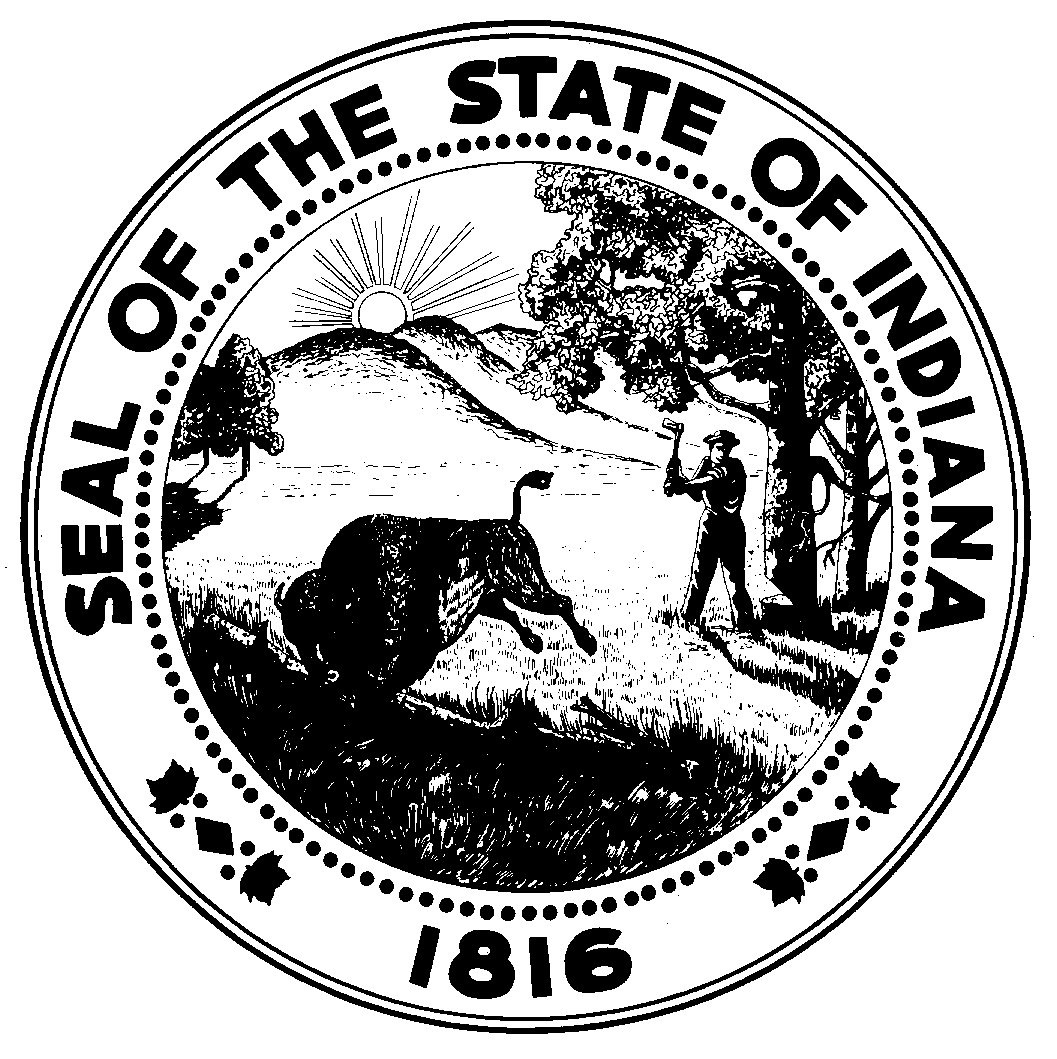 Continue on Page 8Remit, with digital or original signature and Resumé, to:Warren Circuit Court Judge125 N. Monroe Street, Suite 6Williamsport, Indiana 47993Phone: (765) 762-3604Email: court@warrencounty.in.gov NOTICE: The Warren Circuit Court is an Equal Opportunity Employer and provides a Drug Free Workplace.  The Warren Circuit Court does not discriminate in hiring or delivery of services based upon race, color, national origin, religion, sex, sexual orientation, gender identity, or disability.PERSONAL INFORMATIONName (Last, First Middle): Name (Last, First Middle): Name (Last, First Middle): Maiden or Other Last Name: Maiden or Other Last Name: Street Address: Street Address: Street Address: Street Address: Street Address: City: City: State: State: Zip: Home Phone: Home Phone: Email: Email: Email: Mobile Phone: Mobile Phone: Mobile Phone: Mobile Phone: Mobile Phone: Social Security No: Social Security No: Social Security No: Social Security No: Birth date: EMPLOYMENT HISTORY: Please list all employment for the past fifteen (15) years, start with the most recent position. Be as accurate as possible. (Use additional paper if form provides insufficient space. A template is provided at the end of this document.)    EMPLOYMENT HISTORY: Please list all employment for the past fifteen (15) years, start with the most recent position. Be as accurate as possible. (Use additional paper if form provides insufficient space. A template is provided at the end of this document.)    EMPLOYMENT HISTORY: Please list all employment for the past fifteen (15) years, start with the most recent position. Be as accurate as possible. (Use additional paper if form provides insufficient space. A template is provided at the end of this document.)    EMPLOYMENT HISTORY: Please list all employment for the past fifteen (15) years, start with the most recent position. Be as accurate as possible. (Use additional paper if form provides insufficient space. A template is provided at the end of this document.)    EMPLOYMENT HISTORY: Please list all employment for the past fifteen (15) years, start with the most recent position. Be as accurate as possible. (Use additional paper if form provides insufficient space. A template is provided at the end of this document.)    EMPLOYMENT HISTORY: Please list all employment for the past fifteen (15) years, start with the most recent position. Be as accurate as possible. (Use additional paper if form provides insufficient space. A template is provided at the end of this document.)    JOB 1Job Title: Job Title: Job Title: May we contact this employer?  YES  NoMay we contact this employer?  YES  NoName of Business/Organization: Name of Business/Organization: Name of Business/Organization: Name of Business/Organization: Name of Business/Organization: Name of Business/Organization: Street Address: Street Address: Street Address: Street Address: Street Address: Street Address: City: City: State: State: State: Zip: Name of Immediate Supervisor: Name of Immediate Supervisor: Name of Immediate Supervisor: Name of Immediate Supervisor: Name of Immediate Supervisor: Name of Immediate Supervisor: Supervisor Title: Supervisor Title: Supervisor Title: Supervisor Phone No.: Supervisor Phone No.: Supervisor Phone No.: Dates Employed: Dates Employed: Dates Employed: Dates Employed: Dates Employed: Dates Employed: Brief description of the work you performed: Brief description of the work you performed: Brief description of the work you performed: Brief description of the work you performed: Brief description of the work you performed: Brief description of the work you performed: Reason for Leaving or desiring to Leave: Reason for Leaving or desiring to Leave: Reason for Leaving or desiring to Leave: Reason for Leaving or desiring to Leave: Reason for Leaving or desiring to Leave: Reason for Leaving or desiring to Leave: JOB 2Job Title: Job Title: Job Title: Job Title: Name of Business/Organization: Name of Business/Organization: Name of Business/Organization: Name of Business/Organization: Name of Business/Organization: Street Address: Street Address: Street Address: Street Address: Street Address: City: City: State: State: Zip: Name of Immediate Supervisor: Name of Immediate Supervisor: Name of Immediate Supervisor: Name of Immediate Supervisor: Name of Immediate Supervisor: Supervisor Title: Supervisor Title: Supervisor Title: Supervisor Phone No.: Supervisor Phone No.: Dates Employed: Dates Employed: Dates Employed: Dates Employed: Dates Employed: Brief description of the work you performed: Brief description of the work you performed: Brief description of the work you performed: Brief description of the work you performed: Brief description of the work you performed: Reason for Leaving: Reason for Leaving: Reason for Leaving: Reason for Leaving: Reason for Leaving: JOB 3Job Title: Job Title: Job Title: Job Title: Name of Business/Organization: Name of Business/Organization: Name of Business/Organization: Name of Business/Organization: Name of Business/Organization: Street Address: Street Address: Street Address: Street Address: Street Address: City: City: State: State: Zip: Name of Immediate Supervisor: Name of Immediate Supervisor: Name of Immediate Supervisor: Name of Immediate Supervisor: Name of Immediate Supervisor: Supervisor Title: Supervisor Title: Supervisor Title: Supervisor Phone No.: Supervisor Phone No.: Dates Employed: Dates Employed: Dates Employed: Dates Employed: Dates Employed: Brief description of the work you performed: Brief description of the work you performed: Brief description of the work you performed: Brief description of the work you performed: Brief description of the work you performed: Reason for Leaving: Reason for Leaving: Reason for Leaving: Reason for Leaving: Reason for Leaving: EDUCATION/TRAININGEDUCATION/TRAININGEDUCATION/TRAININGPOST-GRADUATE COLLEGEField of Study/Major: Field of Study/Major: Name of School: Name of School: Degree Earned: City: City: State: Did you graduate? Yes    No Did you graduate? Yes    No GPA: Name While Attending: Name While Attending: Graduation Date:  Special Courses, Training, Honors: Special Courses, Training, Honors: Special Courses, Training, Honors: POST-GRADUATE COLLEGEField of Study/Major: Field of Study/Major: Name of School: Name of School: Degree Earned: City: City: State: Did you graduate? Yes    No Did you graduate? Yes    No GPA: Name While Attending: Name While Attending: Graduation Date:  Special Courses, Training, Honors: Special Courses, Training, Honors: Special Courses, Training, Honors: UNDERGRADUATE COLLEGEField of Study/Major: Field of Study/Major: Name of School: Name of School: Degree Earned: City: City: State: Did you graduate? Yes     No Did you graduate? Yes     No GPA: Name while attending: Name while attending: Graduation Date: Special Courses, Training, Honors: Special Courses, Training, Honors: Special Courses, Training, Honors: UNDERGRADUATE COLLEGEField of Study/Major: Field of Study/Major: Name of School: Name of School: Degree Earned: City: City: State: Did you graduate?  Yes   No Did you graduate?  Yes   No GPA: Name while attending: Name while attending: Graduation Date: Special Courses, Training, Honors: Special Courses, Training, Honors: Special Courses, Training, Honors: HIGH SCHOOLType of Diploma: Type of Diploma: Name of School: Name of School: Name while attending: City: City: State: GPA: GPA: Graduation Date: Special Courses, Training, Honors: Special Courses, Training, Honors: Special Courses, Training, Honors: MILITARY SERVICEBranch: Branch: Rank in Military: Rank in Military: Dates of Service: Skills/Duties/Additional Information: Skills/Duties/Additional Information: Skills/Duties/Additional Information: CRIMINAL HISTORYHave you ever been convicted of a felony, misdemeanor, infraction, or traffic offense (excluding parking tickets)? If yes, please provide date of the incident, name of court, city, and state, law enforcement agency involved, charge, sentence, and any other disposition. Use additional paper if necessary. YES NoIn addition to the convictions listed above, have you ever been accused of a felony, misdemeanor, infraction, or traffic offense (excluding parking tickets)?                                                 If yes, please provide the date of the incident, name of court, city, and state, law enforcement agency involved, charge, sentence and any other disposition. Use additional paper if necessary. YES NoExcluding information provided on Page 4, please list all other professional licenses that you now hold or have held in the past. Please set out the dates of license and the licensing body.Excluding information provided on Page 4, please list all other professional licenses that you now hold or have held in the past. Please set out the dates of license and the licensing body.Have you ever been denied a professional license?             If yes, please provide dates, governing agency that denied your license and all other details. Use additional paper if necessary. YES NoHave you ever been accused of violating any of the rules and regulations governing the holding of any license listed in response to question A?       If yes, please provide dates, agency, details of allegation, and resolution of the matter. Use additional paper if necessary.                        YES NoHave you ever had your license or ability to perform any profession listed in question 4 revoked or suspended?                                                                                 If yes, please provide dates, governing agency involved and details. Use additional paper if necessary.                                                              YES NoCONFLICT CHECKCONFLICT CHECKDoes any immediate family member or any person living in your household currently work for Warren County or the Warren Circuit Court? If yes, please provide the name of the person(s) currently employed and their relationship to you. If no, indicate such with “N/A”.Does any immediate family member or any person living in your household currently work for Warren County or the Warren Circuit Court? If yes, please provide the name of the person(s) currently employed and their relationship to you. If no, indicate such with “N/A”.Does any immediate family member or any person living in your household currently work for Warren County or the Warren Circuit Court? If yes, please provide the name of the person(s) currently employed and their relationship to you. If no, indicate such with “N/A”.Last NameFirst NameRelationship to ApplicantABILITY TO PERFORM JOBDo you have any condition or impairment that left untreated would affect your ability to perform the essential functions of the position?         If yes, please provide specifics below. Use additional paper if necessary. YES NoREFERENCES: Please list three (3) employment/professional references with contact phone number and email address for each. Please limit the references to individuals who have personal knowledge of you during the immediate past five (5) years.REFERENCES: Please list three (3) employment/professional references with contact phone number and email address for each. Please limit the references to individuals who have personal knowledge of you during the immediate past five (5) years.REFERENCES: Please list three (3) employment/professional references with contact phone number and email address for each. Please limit the references to individuals who have personal knowledge of you during the immediate past five (5) years.Name (Last, First)AffiliationContact Information (Phone # & Email)ACKNOWLEDGEMENT ACKNOWLEDGEMENT By submitting this application, the undersigned specifically acknowledges that the Indiana Supreme Court may use any and all information provided herein to conduct a pre-employment background investigation, including but not limited to an inquiry made to the Indiana Supreme Court Disciplinary Commission and the Indiana Supreme Court Commission on Continuing Legal Education or any other licensing/governing entity/body, a criminal history check and verification of academic credentials. Further, the applicant specifically consents to such investigation, including but not limited to giving specific authorization to obtain academic records (including transcripts and/or grade point averages) from any and all institutions I attended.By signing below, the applicant affirms that the information provided is true, accurate and complete. Further, the applicant specifically acknowledges that any inaccuracies, discrepancies, omissions or errors on this application discovered after employment may result in discipline, up to and including immediate termination.  I understand By submitting this application, the undersigned specifically acknowledges that the Indiana Supreme Court may use any and all information provided herein to conduct a pre-employment background investigation, including but not limited to an inquiry made to the Indiana Supreme Court Disciplinary Commission and the Indiana Supreme Court Commission on Continuing Legal Education or any other licensing/governing entity/body, a criminal history check and verification of academic credentials. Further, the applicant specifically consents to such investigation, including but not limited to giving specific authorization to obtain academic records (including transcripts and/or grade point averages) from any and all institutions I attended.By signing below, the applicant affirms that the information provided is true, accurate and complete. Further, the applicant specifically acknowledges that any inaccuracies, discrepancies, omissions or errors on this application discovered after employment may result in discipline, up to and including immediate termination.  I understand SignatureDateJOB _Job Title: Job Title: Job Title: Job Title: Name of Business/Organization: Name of Business/Organization: Name of Business/Organization: Name of Business/Organization: Name of Business/Organization: Street Address: Street Address: Street Address: Street Address: Street Address: City: City: State: State: Zip: Name of Immediate Supervisor: Name of Immediate Supervisor: Name of Immediate Supervisor: Name of Immediate Supervisor: Name of Immediate Supervisor: Supervisor Title: Supervisor Title: Supervisor Title: Supervisor Phone No.: Supervisor Phone No.: Dates Employed: Dates Employed: Dates Employed: Dates Employed: Dates Employed: Brief description of the work you performed: Brief description of the work you performed: Brief description of the work you performed: Brief description of the work you performed: Brief description of the work you performed: Reason for Leaving: Reason for Leaving: Reason for Leaving: Reason for Leaving: Reason for Leaving: JOB _Job Title: Job Title: Job Title: Job Title: Name of Business/Organization: Name of Business/Organization: Name of Business/Organization: Name of Business/Organization: Name of Business/Organization: Street Address: Street Address: Street Address: Street Address: Street Address: City: City: State: State: Zip: Name of Immediate Supervisor: Name of Immediate Supervisor: Name of Immediate Supervisor: Name of Immediate Supervisor: Name of Immediate Supervisor: Supervisor Title: Supervisor Title: Supervisor Title: Supervisor Phone No.: Supervisor Phone No.: Dates Employed: Dates Employed: Dates Employed: Dates Employed: Dates Employed: Brief description of the work you performed: Brief description of the work you performed: Brief description of the work you performed: Brief description of the work you performed: Brief description of the work you performed: Reason for Leaving: Reason for Leaving: Reason for Leaving: Reason for Leaving: Reason for Leaving: 